Внеклассное мероприятие«Подарок своими руками» (изготовление подсвечника)Цель: планируется, что к концу занятия большинство обучающихся будут: - знать последовательность изготовления подсвечника;- уметь изготавливать подсвечник из стеклянной баночки.Задачи:- познакомить с историей возникновения подсвечника;- развивать творческие способности обучающихся; - воспитывать интерес к изделиям ручной работы.Форма проведения: практическое занятие.Планируемый результат: изготовленный подсвечник из стеклянной баночки своими руками.Материалы и инструменты: стеклянная баночка (желательно необычной формы), соль, клей ПВА, лента, декоративные ветки, тычинки, термопластичный клей, клеевой термопистолет, ножницы.Предварительная работа: учащиеся приносят стеклянные баночки, соль, клей ПВА, лента, декоративные ветки, тычинки.Ход занятияI. Организационно-мотивационный этап.- Здравствуйте, ребята! Канделябр, паникадило, бра, ставник, как вы думаете, что это? (Ответы.)II. Целеполагание. - Сегодня у нас творческое занятие. Предположите, чем будем заниматься? (Ответы.) Верно, мы изготовим вот такой (показ изделия) подсвечник. Учитель озвучивает тему занятия. Исходя из названия темы озвучьте цель занятия: что вы должны сегодня узнать на занятии, чему научиться? (Ответы. Если надо, учитель дополняет ответы учащихся.) Скажите, когда и кому можно подарить такой подсвечник? (Ответы.) Всё правильно, такому подарку будут рады все, и подойдёт он к разным праздникам, но особенно актуальным будет к Новому году или Рождеству. 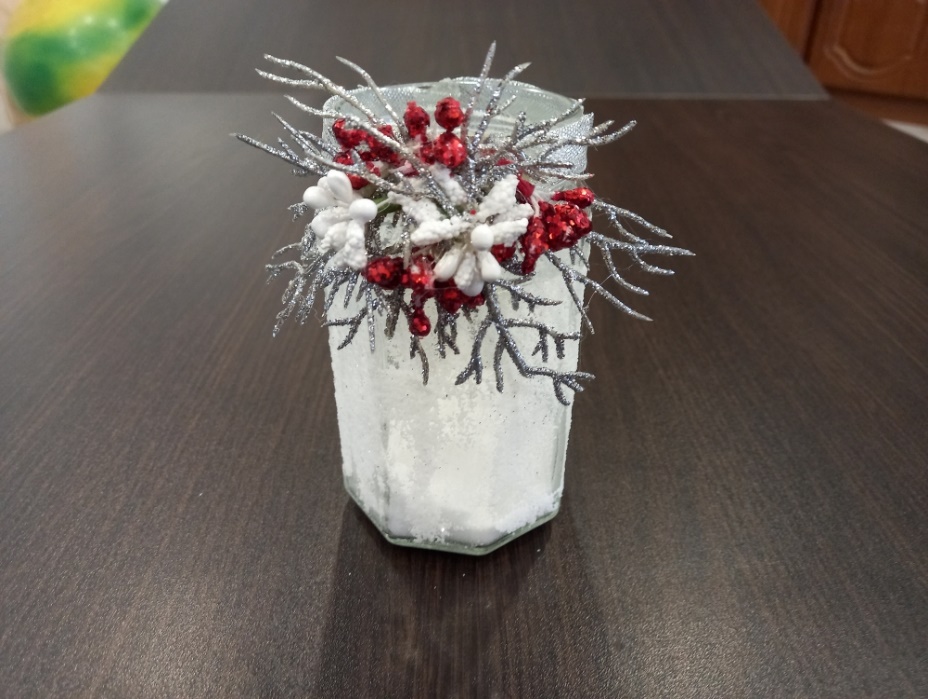 III. Информационно-деятельностный этап. - История подсвечников начинается с тех времен, когда электричества еще не существовало. Ранее источником света был огонь, и только гораздо позднее люди создали свечи. Поскольку свечи с разгоревшимся фитилем были не безопасны в применении, то для них изготовили долговечные подставки, к которым они надежно крепились. Благодаря прочному держателю появилась возможность переносить световой источник с одного места в другое.Впервые практичные аксессуары появились в Древнем Египте. Они применялись для проведения разных ритуалов, и создавались в виде вытянутого цилиндра или цветка лотоса. Что касается материала изготовления, то их выполняли из подручного сырья природного происхождения, такого как тростник и глина. А вот украшали готовые приспособления красивыми листьями.Со временем подставкам для свечей начали уделять больше внимания. С тех пор их внешний вид значительно изменился, а отдельные экземпляры стали напоминать настоящие шедевры искусства. Восхитительные держатели украшали собой дома знатных особ и не зря, ведь выполнялись они из драгоценных металлов и были доступны не всем. А вот изделия ручной работы уникальны, ведь необычные задумки мастеров – главные особенности этих роскошных держателей [1]. - А для изготовления нашего подсвечника нам понадобятся: стеклянная баночка (желательно необычной формы), соль, клей ПВА, лента, декоративные ветки, тычинки, термопластичный клей, клеевой термопистолет, ножницы.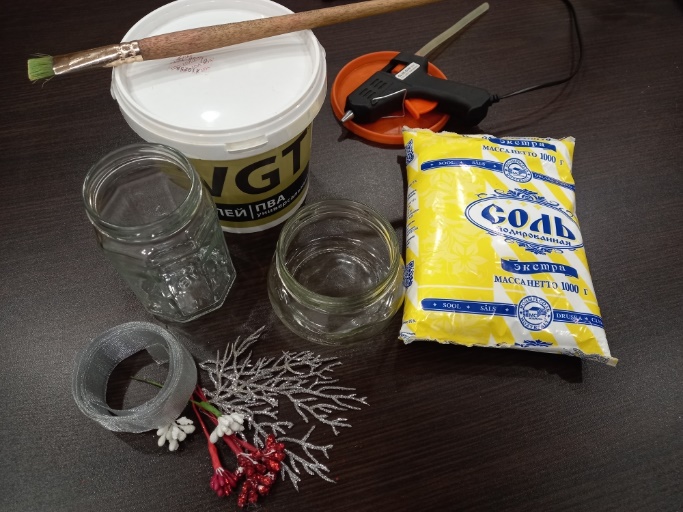 - Давайте вспомним правила пользования ножницами и клеем.Не держи ножницы концами вверх.Не оставляй ножницы в открытом виде.Передавай ножницы в закрытом виде, кольцами вперёд.При работе следи за пальцами левой руки.Не делать резких движений во время работы.Соблюдать порядок на рабочем месте.Осторожно работать с клеем и клеевым термопистолетом.IV. Практическая частьТехнология изготовления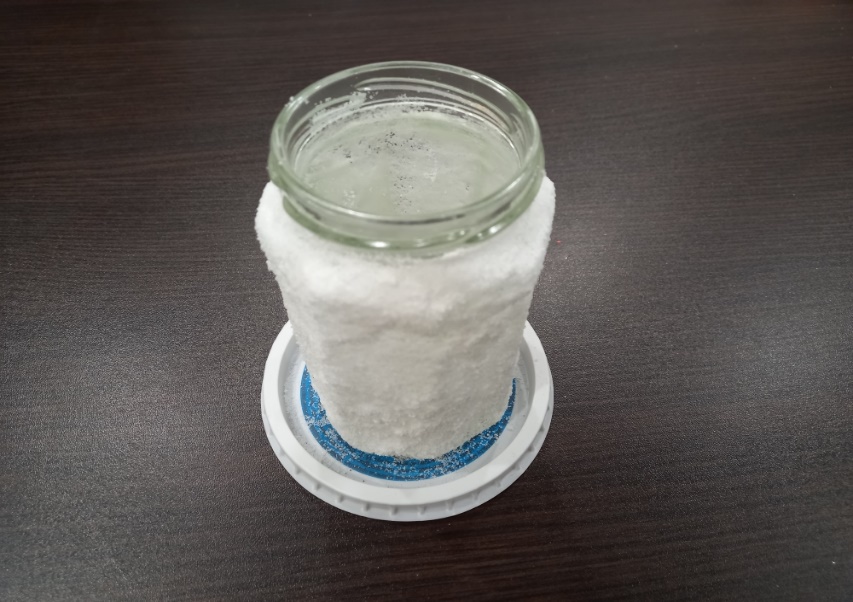 1. Стеклянную баночку смазываем клеем ПВА, соль равномерно высыпаем на тарелку. Затем баночку со всех сторон обваливаем в соли. Соль должна плотно пристать к поверхности банки. Даём время высохнуть. 2. Аккуратно кистью стряхиваем лишнюю соль.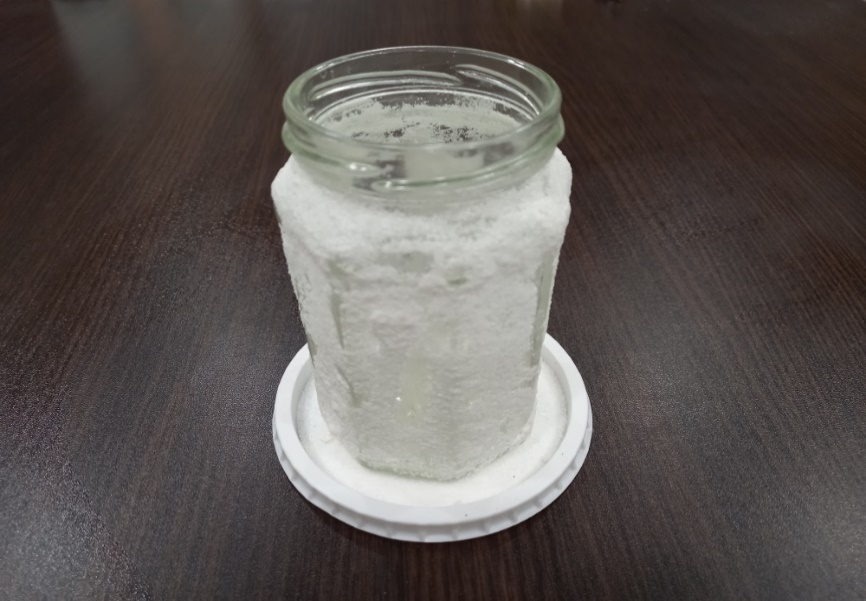 3. Приступаем к украшению подсвечника, соблюдая технику безопасности работы с ножницами и клеевым термопистолетом. Лентой декорируем горлышко баночки, закрепляя её клеем.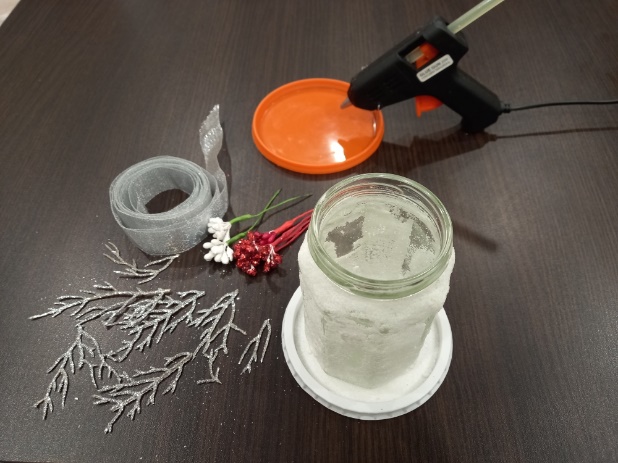 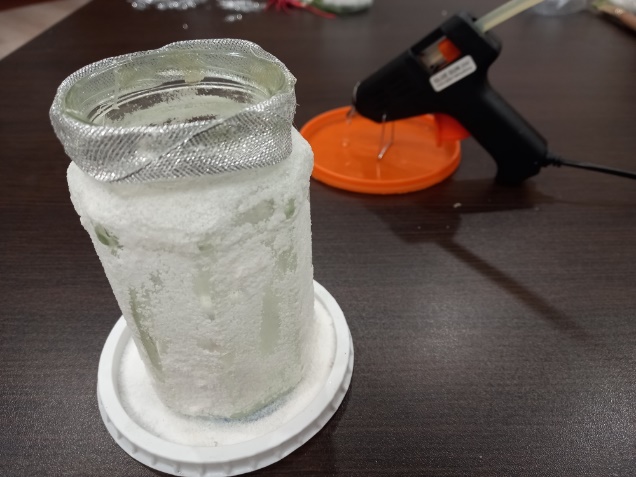 4. Затем украшаем приклеиваем подготовленные декоративные ветки, тычинки. 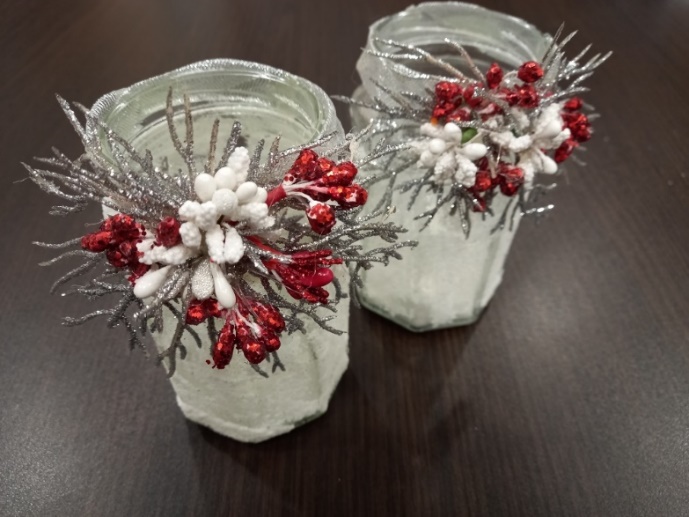 V. Заключительная часть. Подведение итоговПрезентация изготовленных подсвечников. Выставка и анализ работ обучающихся. Что нового узнали на занятии?Чему научились?- Молодцы. У вас всё получилось. Я уверена, изготовленные подсвечники станут отличным подарком.VI. РефлексияПриём «Чемодан, мясорубка, корзина» (на доске картинки предметов)- Ребята, на доске рисунки чемодана, мясорубки и корзины. Что же они обозначают? Чемодан – полученная сегодня информация вам пригодится в дальнейшем; мясорубка – информацию будете перерабатывать, обдумывать; корзина –  полученные знания и умения вам не нужны. Подумайте и сделайте свой выбор. Ребята поясняют свой выбор. Учитель подводит итог.Разработала Дина Ивановна Трусевич, учитель начальных классов высшей квалификационной категории  ГУО «Гимназия №1 г.Островца Гродненской области».Список литературы1. История и виды подсвечников [Электронный ресурс]. – Режим доступа: https://kupisuvenir.com.ua/articles/vudy-podsvechnukov-u-ukh-rol-v-unterere/ - Дата доступа: 28.01.2023